2019春《信息技术应用》导学方案第一步：先打开国家开放大学学习平台，点击学生登录。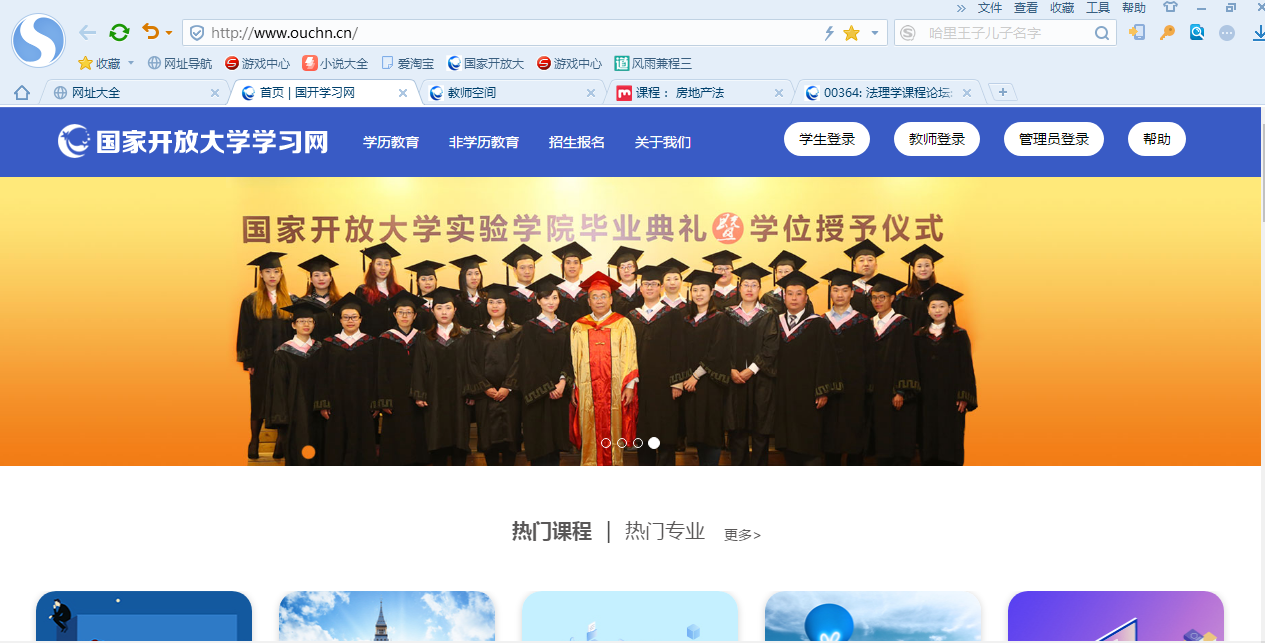 第二步：请输入用户名（学号），密码（出生年月日八位）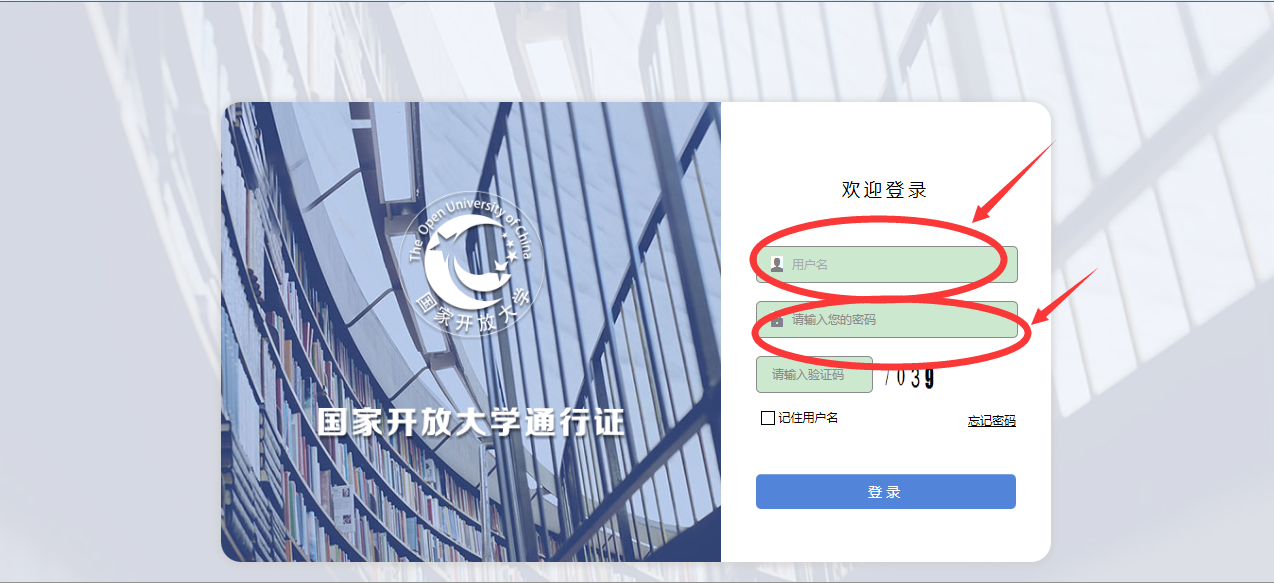 第三步：到课程学习中选择《信息技术应用》点击进入。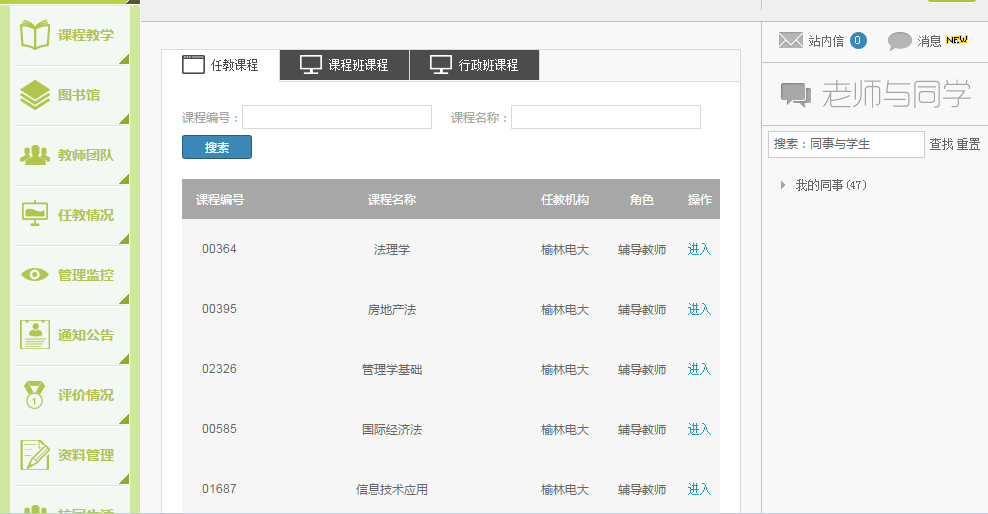 第四步：进入到课程学习主页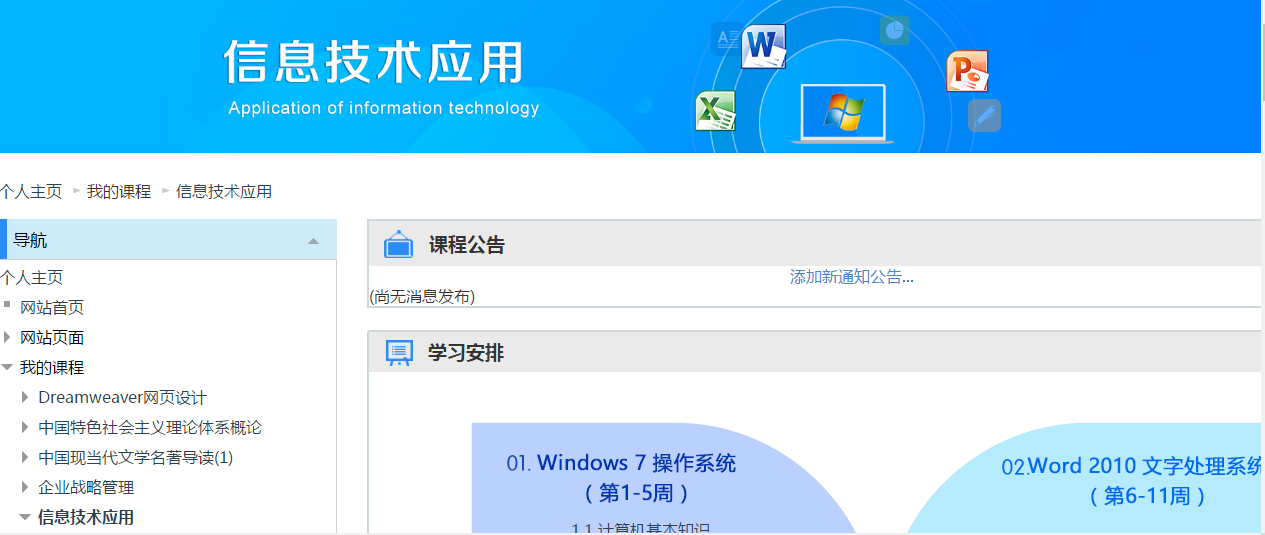 第五步：点击这里查看学习安排。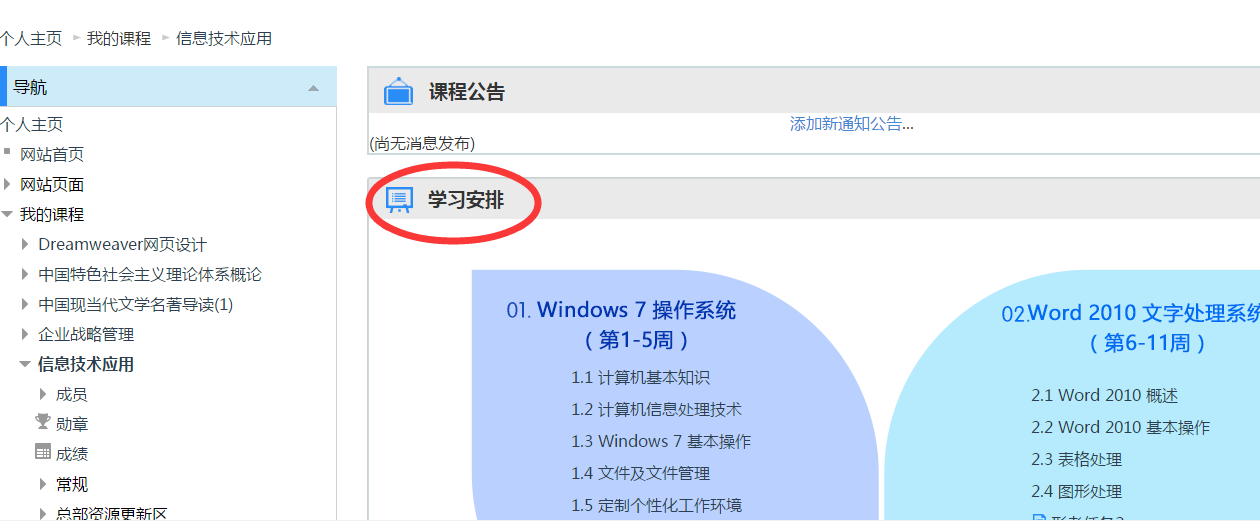 第六步：在这里完成作业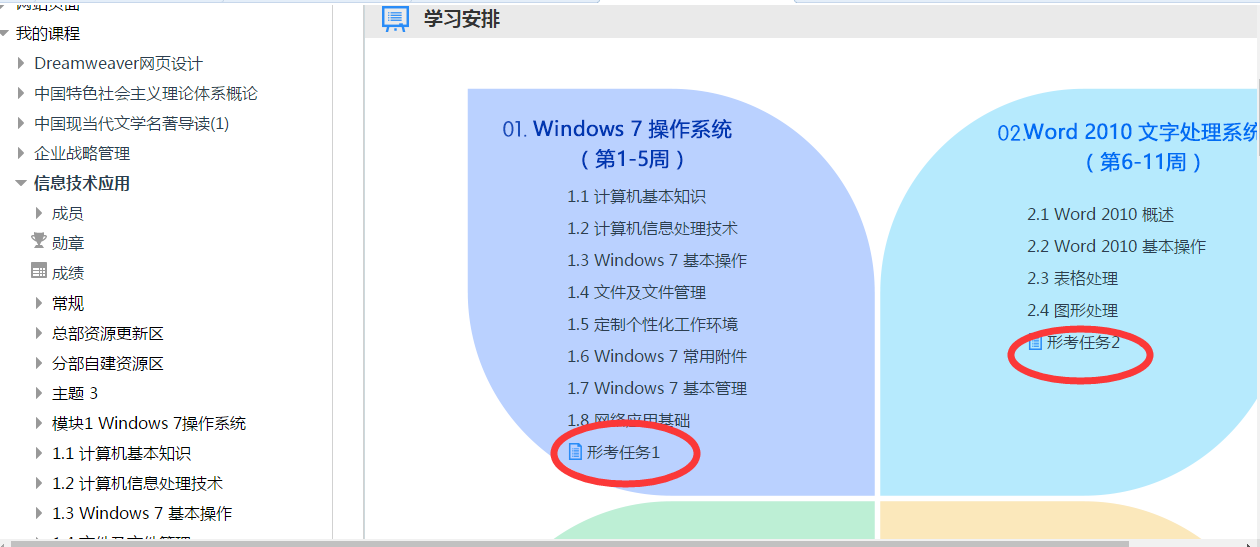 第七步：点击这里开始做作业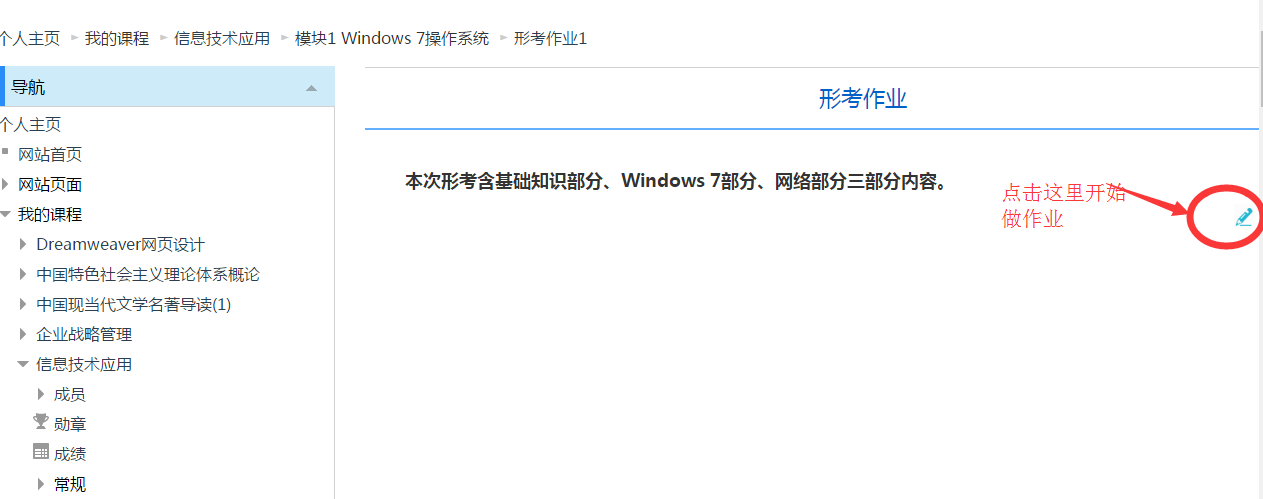 第八步：现在开始答题，按提示结束答题，提交所有答案并结束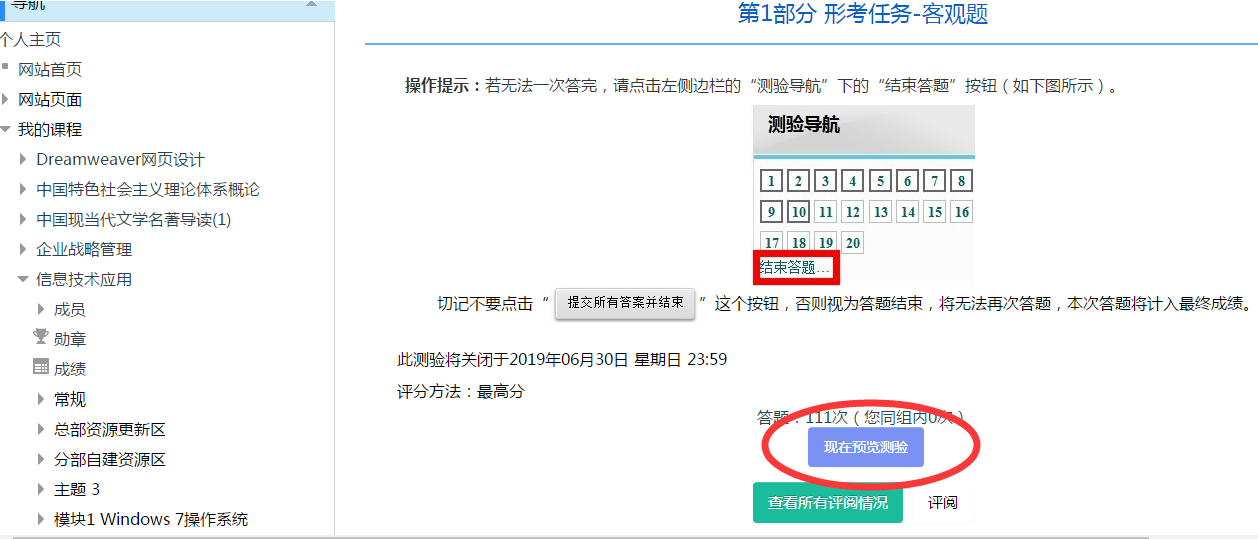 第九步：最后一定要记住提交所有答案并结束第十步；依次完成三次作业，发贴十个以上，完成学习任务。